                                                                                                    Проект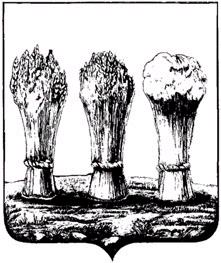    ПЕНЗЕНСКАЯ ГОРОДСКАЯ ДУМАРЕШЕНИЕ__________                                                                                         № __________  О присвоении наименования элементу улично-дорожной сети города ПензыВ соответствии с пунктом 27 части 1 статьи 16 Федерального закона от 06.10.2003 № 131-ФЗ «Об общих принципах организации местного самоуправления в Российской Федерации», руководствуясь пунктом   27 части 1 статьи 5, пунктом 2.22.а части 2 статьи 22 Устава города Пензы, Пензенская городская Дума решила:1. Присвоить элементу улично-дорожной сети – улице, расположенной в Октябрьском районе города Пензы, наименование − «улица Вячеслава Година» согласно приложению. 2. Администрации города Пензы разместить информацию о присвоении наименования элементу улично-дорожной сети города Пензы в государственном адресном реестре.3. Настоящее решение опубликовать в муниципальной газете «Пенза».4. Настоящее решение вступает в силу на следующий день после его официального опубликования.Глава города                            		 		                                        Н.М.ТактаровПриложение  к решению Пензенской городской Думы		 № 		Схема расположения элемента улично-дорожной сети города Пензы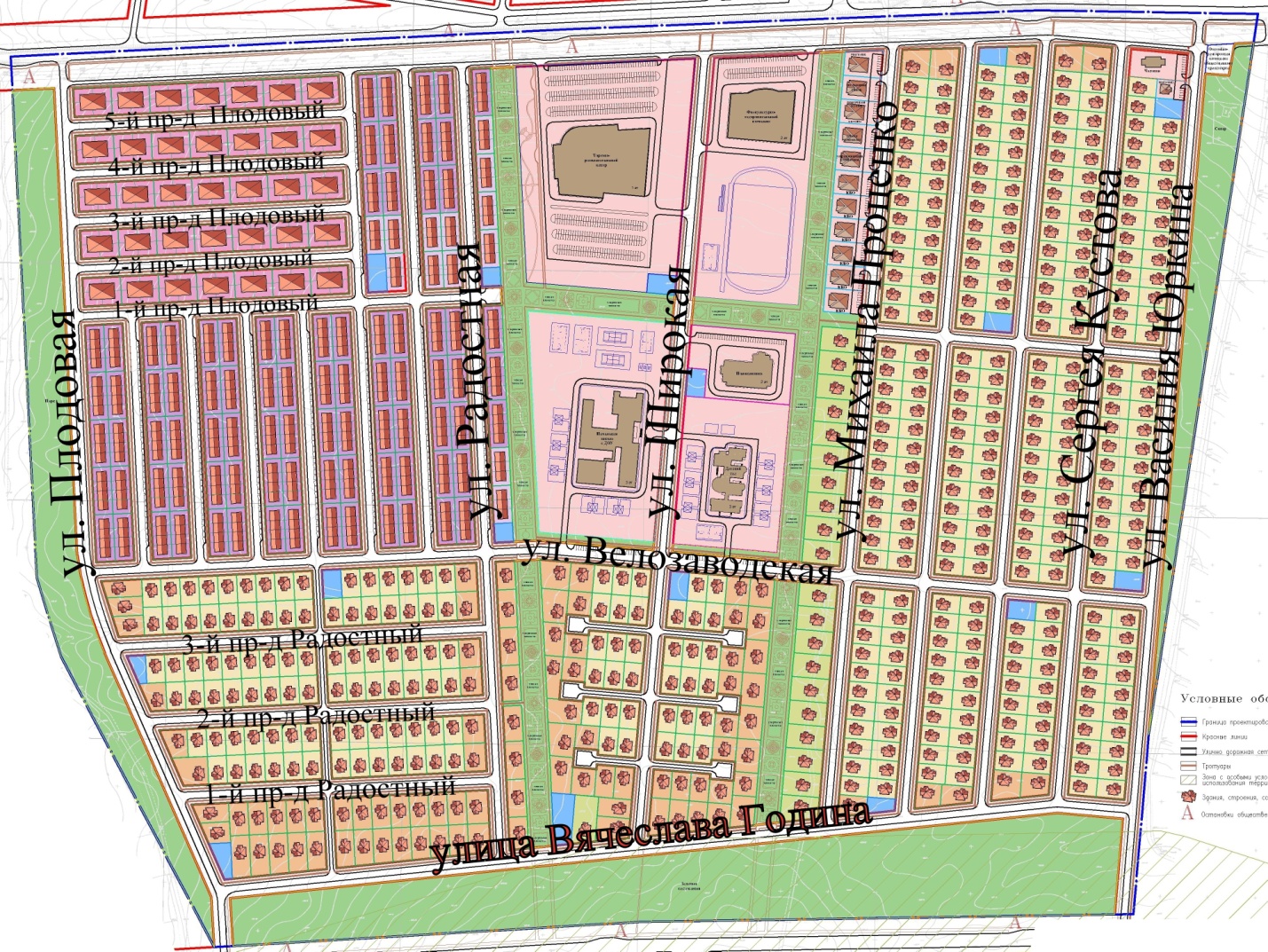 